会议详情【会议时间和地点】时间：2019年5月18日至19日地点：北京国二招宾馆（北京西直门南大街6号）【会议初步内容及日程安排】【拟邀请嘉宾(按姓氏拼音为序)】陈尔真：上海交通大学附属瑞金医院副院长陈海啸：浙江省台州恩泽医疗中心主任董家鸿：中国工程院院士、北京清华长庚医院执行院长樊  嘉：中国科学院院士，复旦大学附属中山医院院长付  卫：北京大学第三医院副院长、党委副书记兼纪委书记何梦乔：上海市医院综合评价（评审）中心主任，原上海市卫生局副局长，原中国医院协会副会长高剑波：郑州大学第一附属医院副院长黄祖瑚：中国医院协会副会长、江苏省医院协会会长李  峰：北京中医药大学中医学院院长李  杨：国药控股副总裁、中国医疗器械有限公司总经理刘庭芳：清华大学医院管理研究院创始人、院长高级顾问刘新民：北京大学第一医院院长骆  腾：中山大学第一附属医院党委书记呂吉云：解放军总医院副院长吕玉波：广东省中医院名誉院长，原广东省中医院院长兼党委书记、中国医院协会副会长潘曙明：上海交通大学附属新华医院副院长彭明强：中日友好医院副院长彭宇竹：南京大学医学院附属鼓楼医院党委书记Peter Lachman：国际医疗品质协会（ISQua）执行主席钱菊英：复旦大学附属中山医院副院长邱文达：清华大学医院管理研究院学术委员会主任委员，美国AHMC仁爱医疗集体总执行长孙培春：河南省人民医院副院长田  鸥：解放军总医院原政治部主任，少将王  琦：北京大学深圳医院副院长王  杉：中国医院协会副会长、北京大学人民医院前院长余  波：上海市医院协会副会长，复旦大学附属浦东医院院张成普：中国医科大学附属盛京医院副院长张国君：首都医科大学宣武医院党委书记张学文：吉林大学第二医院院长赵  越：北京大学人民医院党委书记报名须知请参会代表扫描下方二维码进行报名。会议报名系统将于2019年5月10日关闭，请提前反馈。如有疑问，请拨打咨询电话：（010）68416638、68416373，或与徐勍老师联系：13521343341，xuqing@caq.org.cn。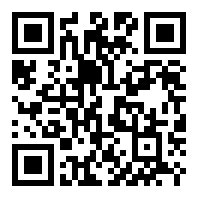 会议报名二维码【会议费】1. 会务费：会员企业1480元/人，非会员企业1680元/人（含会议用资料、场地、会议期间午晚餐费）；会务费需缴纳现金，不方便缴纳现金的，可于5月10日前转账到以下账户。单位开户名称： 中国质量协会 开户行名称：   工商银行北京西四支行 银行开户账号： 02000028090144989692. 住宿费：住宿费为酒店直接收取。入住国二招宾馆请在报名链接中反馈住宿信息（房间数量有限，按反馈顺序优先安排）。入住其他推荐酒店请直接拨打电话联系住宿事宜，或自行通过其他途径预订。推荐酒店信息如下：时间题目演讲者5月17日（周五）全天报到5月17日（周五）全天报到5月17日（周五）全天报到5月18日（周六） 中国质量协会医疗与健康分会成立大会暨医疗与健康质量高峰论坛5月18日（周六） 中国质量协会医疗与健康分会成立大会暨医疗与健康质量高峰论坛5月18日（周六） 中国质量协会医疗与健康分会成立大会暨医疗与健康质量高峰论坛9:00-9:40领导致辞国家领导人中国质量协会会长 贾福兴国资委领导国家卫健委领导民政部领导中国质量协会医疗与健康分会会长 刘庭芳9:40-10:10医疗与健康分会成立揭牌仪式、授聘书医疗与健康分会成立揭牌仪式、授聘书10:10-10:30中国质量协会医疗健康专家委员会代表发言中国质量协会医疗与健康分会代表发言中国质量协会医疗健康专家委员会代表发言中国质量协会医疗与健康分会代表发言10:30-10:45茶歇10:45-11:15我国医改成效与趋势 国家卫健委领导11:15-11:45推行卓越绩效模式，促进医院高质量发展龚晓明：中国质量协会卓越绩效专家11:45-14:00午餐午餐14:00-14:30中国医院SUCCESS-7CLASS评价模型构建研究 刘庭芳：中国质量协会医疗与健康分会会长，清华大学医院管理研究院创始人 14:30-15:00医学高质量发展与现代医院管理赵越：中国质量协会医疗与健康分会副会长，北京大学人民医院党委书记15:00-15:30QCC全面、持续提升医院管理与服务质量中山模式解析钱菊英：中国质量协会医疗与健康分会副会长，复旦大学附属中山医院副院长15:30-15:4515:45-16:15现代医院医疗质量管理体系构建与实施骆腾：中国质量协会医疗与健康分会副会长，中山大学第一附属医院党委书记16:15-16:45医疗质量建设促进医院发展——政府质量奖分享经验余波：中国质量协会医疗与健康分会副会长上海市医院协会副会长，复旦大学附属浦东医院院长16:45-17:15医疗质量精益管理体系建设与实践陈海啸：中国质量协会医疗与健康分会副会长浙江省台州恩泽医疗中心主任17:15-17:45全面质量管理李晓飞：中国质量协会总工程师17:45-18:30圆桌论坛：中国医院医疗质量建设与发展，如何构建健康质量的评价体系5月19日（周日） 课题研究型品管圈培训5月19日（周日） 课题研究型品管圈培训5月19日（周日） 课题研究型品管圈培训9:00-12:00医院课题研究型品管圈理论与实践刘庭芳:中国质量协会医疗与健康分会会长，清华大学医院管理研究院创始人12:00-14:00午餐午餐14:00-17:00医院课题研究型品管圈国内外大赛获奖优秀案例解析刘庭芳:中国质量协会医疗与健康分会会长，清华大学医院管理研究院创始人酒店名称地址联系电话与会场距离参考价格备注国二招宾馆北京市西城区西直门南大街6号(010)66186688680元/间/晚，含双早会场酒店北京阳光嘉誉金灿酒店北京市西城区西直门内南小街66号(010)66181188约400米540元/间/晚，不含早拨打联系电话，说明“参加医疗健康质量论坛”可获得优惠价格。或通过其他途径预订。德宝饭店北京市西城区西直门外大街22号(010)68318866约1000米618元/间/晚，不含早拨打联系电话，说明“参加医疗健康质量论坛”可获得优惠价格。或通过其他途径预订。桔子酒店·精选(北京西直门店)北京市西城区南草厂街甲11号(010)66562400约800米自行询问如家酒店(北京西直门店)北京市西城区西直门南小街国英1号(010)58562988约350米自行询问